Анализ результатов деятельности муниципальной методической службы за 2018 – 2019 у.г.Деятельность муниципальной методической службы (далее – ММС) за истекший учебный год строилась с учетом концептуального назначения служб такого рода и выполняла функцию научно – методического сопровождения образовательных учреждений города Лесосибирска.	Стратегическая цель деятельности ММС – совершенствование условий достижения качественных образовательных результатов учащимися  школ города; тактические цели – задачи:1. Осуществлять оперативный научно – методический анализ трансформаций и изменений в системе общего  образования;2. Совершенствовать кадровый состав образовательных учреждений с учетом современных тенденций системы образования;3. Способствовать развитию муниципальной образовательной инфраструктуры, обеспечивающей возможность самовыражения и самореализации учащихся школ города и педагогов.4.  Осуществлять мониторинг профессиональных  ресурсов и дефицитов сотрудников системы образования.Показатели эффективности реализации задач:Согласованность задач (подзадач) ММС задачам образовательной политики РФ, региона, муниципалитетаУдовлетворенность участников мероприятийСоответствие плана ММС факту его реализации.Приоритетным содержанием методической работы в 2018 – 2019 у.г. являлось вхождение в процесс реализации Национального проекта «Образования».Основными структурными компонентами городской методической службы, помимо формальных компонентов, являлся: Городской методический совет (далее – ГМС) как коллегиальный орган принятия решений и контроля их исполнений; городские методические объединения учителей (далее – ГМО) как орган профессиональной соорганизации по работе над содержанием предметной области и технологий его преподавания; муниципальные метапредметные кафедры как профессиональные сообщества, консолидирующие работу учителей по формированию метапредметных компетенций; муниципальные методические кластеры как площадки освоения инновационного опыта.Дополнительными компонентами в системе методической работы являлись «Школа молодого учителя», «Школа резерва управленческих кадров», постоянно действующего семинара – практикума для зам. дир. образовательных учреждений города, Рабочая группа по опережающему введению ФГОС СОО, муниципальные практико – ориентированные конференции, конкурс профессионального мастерства «Учитель 21», муниципальные метапредметно ориентированные конкурсы для учащихся школ.Деятельность всех структурных компонентов осуществлялась согласно поставленным задачам, носила инновационную направленность как по содержанию, так и по форме. Уникальными (разработанными в рамках муниципальной методической службы) являются такие компоненты ММС, как метапредметные кафедры, методические кластеры, командный конкурс для учителей, система муниципальных конкурсов для учащихся школ, в т.ч. детей ОВЗ. Руководство ГМО, ММК, МК делегировалось наиболее профессионально подготовленным педагогам и заместителям директоров образовательных учреждений, что соответствовало принципу распределенной ответственности, обеспечивало возможность профессиональной самореализации.Т.о., практически каждое образовательное учреждение внесло вклад в содержание городской методической работы, осуществляя руководство профессиональными сообществами.Реализация задачи по научно – методическому анализу трансформаций и изменений в системе общего  образованияСодержание образовательной политики и анализ промежуточных результатов ее реализации осуществлялся в рамках городского Августовского педсовета, ГМС, в формате семинара – практикума для зам.дир. ОУ.Решения городского Августовского педсовета развернуты в контексте направлений Национального проекта «Образование», представлены в последующем анализе. Заседания ГМС: №1 (Сентябрь) – установочное заседание: согласован и утвержден план работы ММС; утверждены программы ММК, МК, планы работы ГМО.№2 (Ноябрь) - «Реализация Стратегии развития МСО: промежуточные результаты, экспертиза, коррекция»: проведен мониторинг и анализ результатов реализации Стратегии в части реализации проекта по развитию языковых компетенций. Признав в целом удовлетворительными промежуточные результаты реализации задач Стратегии, выявлены проблемы: -в шести образовательных учреждениях (55%) наполнение вариативной части программами гуманитарного направления ниже средних значений по городу;-отмечена отрицательная динамика по русскому языку по подтверждению качества стандарта в рамках ОГЭ (-10%);-отмечена отрицательная динамика по показателю «Стандарт» в рамках ОГЭ по предметам «Литература» (-4%), «История» (-19%);-недостаточная доля образовательных учреждений, участников ВПР – 56%;-практически не используется как ресурс развития участие в ВсОШ учителями  - предметниками немецкого языка (16%);-отмечен низкий удельный вес участия в ГНПК по литературе учащихся старшей школы;-отмечена отрицательная динамика выполнения заданий ВсОШ по английскому языку (более 50% «нулевых» работ);-в работе с ОД недостаточно используется ресурс индивидуального сопровождения: педагоги только четырех  ОУ (менее 36% ) профессионально используют ИУП как инструмент сопровождения высокомотивированного ребенка;- ИУП как инструмент образовательной практик учащихся старшей школы используется в трех ОУ (27%);-профессиональные пробы в области гуманитарных дисциплин осуществляются в трех ОУ (27%). Отмечены положительные практики работы по обеспечению условий развития языковых компетенций, а именно:-концептуальный подход развития языковых компетенций в ОУ (Лицей);-проектный подход и иные практики развития языковых компетенций (СОШ №1, 2, 4, 5,  6, Гимназия). Данные мониторинга позволяют оценить ситуацию  как в локальном плане, так и в стратегическом плане: способность ОУ удерживать управленческие ориентиры; наполнение содержанием заданных ориентиров; практика мониторинга и оценки результатов в рамках заданных ориентиров.№3 (Апрель) – рассмотрены модели деятельности образовательных учреждений по работе с детьми ОВЗ. Выявлены дефициты в понимании содержания работы по данному направлению; принято решение о разработке муниципальной модели работы с детьми ОВЗ. Признавая наличие достаточных начинаний по работе в данном направлении (ГМО, ММК, ГПМПК, семинары – практикумы, секции в рамках муниципальных конференций, Фестиваль, олимпиада для детей с ОВЗ, муниципальная модель психологического обследования, практики), следует отметить несогласованность и слабую управляемость данного направления, что является поводом для дальнейшего развития.В формате постоянно действующего семинара - практикума	 с зам. дир. рассмотрены вопросы:№1 «Форматы работы с педагогическими кадрами в условиях инноваций». Рассмотрен опыт работы МБОУ «СОШ №1» (Кайбышева Н.Л), «Развивающая беседа с директором»; МБОУ «Гимназия» (Сидорова Е.Н.). «Игротехники в управленческой деятельности»; МБОУ «СОШ №6» (Якоби С.А.) «Кураторская методика»;№2«Введение профессионального стандарта»: «Нормативно – правовое обеспечение введения профессионального стандарта педагога» (Кирьянова Н.Е.); «Сопровождение учителя в условиях введения профессионального стандарта» (Сенюта Л.А.);№3«Функциональная грамотность как новый образовательный результат»: «Практика управления процессом формирования читательской грамотности» (Громова Е.С.); №4«Управление в условиях реализации ФГОС СОО»: «Технология организации УВП на основе ИУП в старшей школе» (Беденко Т.Н., Жданова О.В.); «Индивидуальный проект учащегося СОО» (Криницина И.Л)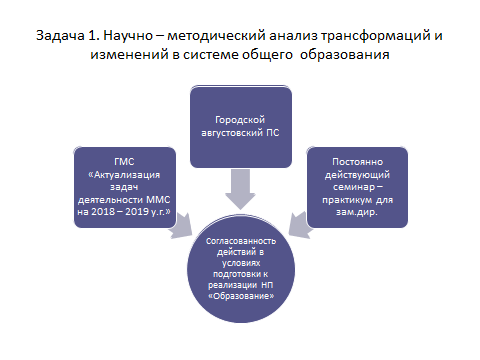 Т.О., аналитический аспект организации ММС отражает актуальные тенденции современной образовательной политики: создание современной образовательной среды, обеспечивающей индивидуальный прогресс учащегося, где педагог играет ключевую роль.Реализация задачи по совершенствованию кадрового состава образовательных учреждений 	Развитие педагогического корпуса – ключевая задача деятельности муниципальной методической службы. Помимо традиционных форм развития профессиональных компетенций – курсов ПК, ГМО работа с педагогическими кадрами, как уже указано выше, включает иные форматы, в т.ч. инновационные.Один из таких форматов – муниципальные методические кластеры.  Главная задача  методического кластера – обобщение, распространение и освоение новшеств, обеспечивающих реализацию новых возможностей развития учащихся школ города, повышению уровня их конкурентоспособности.  Принципиальным в организации МК является обучение участников практике решения проблемы (педмастерские, мастер – классы, занятия, уроки, др); организация стажировочных мест. Продуктивность работы кластера измеряется по показателям научной, методической и социальной результативности. Анализ по итогам деятельности МК свидетельствует о различном уровне эффективности: высокий уровень эффективности отмечен по направлению «Эффективный урок», «Развитие функциональной  читательской грамотности у младших школьников», «Профессиональное здоровье учителя, культура здоровья, становление профессиональной компетентности в области зоровьесбережения», «Метапредметное пространство учащихся и педагогов: моделирование, организация, управление». Программе МК «Система поддержки в условиях самоопределения и профессиональной ориентации учащихся в соответствии их психофизическим особенностям» присвоен статус Региональной инновационной площадки. Условный показатель эффективности данной формы методической деятельности – 50%. Принципиальным в организации МК являлся факт предъявления участниками освоенного методического продукта в рамках «Методического марафона» (Приложение 2), в рамках конференции.Участники методического марафона выступали в роли супервизорства, анализируя методический продукт по критериям соответствующего кластера. Т.О., были достигнуты задачи практического освоения содержания перспективного опыта по указанным направлениям.К сожалению, оказались мало посещаемыми МК «Практика внедрения на уровне СОО новых методов обучения, образовательных технологий, обеспечивающих освоение содержания», «Модель организации проектной деятельности в образовательном учреждении», «Образовательная среда как условие личностного роста обучающегося и педагога  (на примере специализированного класса)». МК «Реализация ВСОКО на уровне НОО» отмечен руководителем как непродуктивный по формату; МК «Современная цифровая образовательная среда» не соорганизовался. Т.О., отмечая позитивные факты, для дальнейшего развития необходимо:Актуализировать проблематику на основе выявления потребностей и профессиональных дефицитов;Обеспечить экспертизу содержания программ МК;Руководителям ОУ повысить ответственность участников МК, разработать механизм включения МК в ИПР педагога;Сотрудникам МБУ «МИМЦ» обеспечить курирование деятельности МК.Муниципальные практико – ориентированные конференции – еще одно из эффективных направлений по развитию кадрового потенциала. Проведены две ежегодные муниципальные конференции. «Современные образовательные ИКТ - технологии»: Участниками форума стали 33 педагога из 9 школ города Лесосибирска. Все участники выступали в роли экспертов. Педагоги представили различные ИКТ технологии, используемые на уроках и во внеурочной деятельности. В нескольких выступлениях представлен опыт создания ИКТ- продукта самими педагогами для дальнейшего использования в своей деятельности (при проведении урока или внеурочной деятельности, при подготовке к урокам, при выполнении домашнего задания учащимися). Экспертами особо были отмечены 7 работ: •	Кочневой Инны Сергеевны и Хакимовой Анастасии Анатольевны, СОШ №1, •	Соколовой Ларисы Петровны и Семизоровой Ларисы Николаевны, Лицей, •	Почекутовой Ольги Михайловны,  Гимназии, •	Михайловой Надежды Сергеевны, ООШ №5, •	Козловой Ольги Михайловны, СОШ №4.Данный опыт рекомендован к дальнейшему обобщению и тиражированию в формате мастер- классов, мастерских, иных формах методической работы. По итогам экспертных оценок, 13 работ (81%), рекомендованы на включение в городской методический сборник.Кроме того, экспертами была отмечена положительная динамика по качеству содержания выступлений, уровню владения технологиями. При этом отмечено, что имели место выступления, которые включают в себя просто обзор технологий, электронных ресурсов, без какого-либо методического сопровождения, обоснованности использования данных ресурсов в практику. В целях дальнейшего совершенствования  деятельности по направлению «ИКТ – технологии в образовательном процессе» вынесены рекомендации: 1.	На уровне ОУ анализировать рекомендуемые на город работы с точки зрения актуальности, перспективности, результативности данного опыта;2.	Разработать методические рекомендации к используемым технологиям;3.	Обеспечить системный подход к использованию ИКТ – технологий, электронных ресурсов как структурных компонентов в общей логике информатизации образовательного учреждения.Ежегодная конференция «Педагогические чтения: профессионализм педагога – основа качества образования». В различных форматах (лекция – диалог, демонстрационная площадка, «проектный офис», методическая лаборатория, образовательный салон, директорский клуб) приняли участие более двухсот педагогов школ города.  В формате демонстрационной площадки педагоги представили практический опыт по применению современных образовательных технологий и методов работы с предметным содержанием. Оргкомитет городских педагогических чтений отметил высокую активность участия образовательных учреждений города, проанализировал качество подготовки заявленных выступлений, эффективность работы на всех площадках. На основе экспертных оценок участников педагогических чтений, выводов экспертных групп оргкомитет вынес рекомендации по использованию предъявленного опыта (Приложение 1).В режиме «проектного офиса» разработаны проектные идеи: «Педагогическое волонтерство в условиях реализации ФГОС СОО»; «Инклюзивный потенциал дополнительного образования»; «Кураторская методика: молодой педагог + стажист = ИКТ–компетенции»; «Планирование воспитательной работы на основе рейтинговой системы  оценивания учебных достижений  учащихся специализированных классов». Предложенные проектные идеи имеют актуальную значимость и целесообразность их дальнейшего разворачивания в процессе реализации НП «Образование».В развернутых Методических лабораториях проведена интенсивная коллегиальная работа по разработке пакета материалов: «Комплект   психологических методик для подготовки психологического заключения в рамках ГПМПК»; «Модель технологического образования»; «Компетнтностная модель педагога-тьютора по работе с высокомотивированными учащимися». Данные материалы имеют практическую значимость; рекомендованы к утверждению как методические инструменты Городским методическим советом и также являются предпосылками реализации соответствующих направлений в рамках НП «Образование».Т.о., конференция стала местом предъявления уже сложившегося опыта и местом моделирования перспективных направлений.На основе заключения экспертных групп лучшие практики рекомендованы к публикации в муниципальных электронных сборниках, опубликованных на сайте МБУ «МИМЦ».В общем виде активность и эффективность участия ОУ в практико–ориентированных конференциях составляет:Не останавливаясь на содержании деятельности ГМО, ММК, КПК (их анализ дан в соответствующем разделе), можно сделать заключение: в рамках ММС были обеспечены разнообразные и достаточно эффективные ресурсы для профессионального развития, что в схеме можно представить как: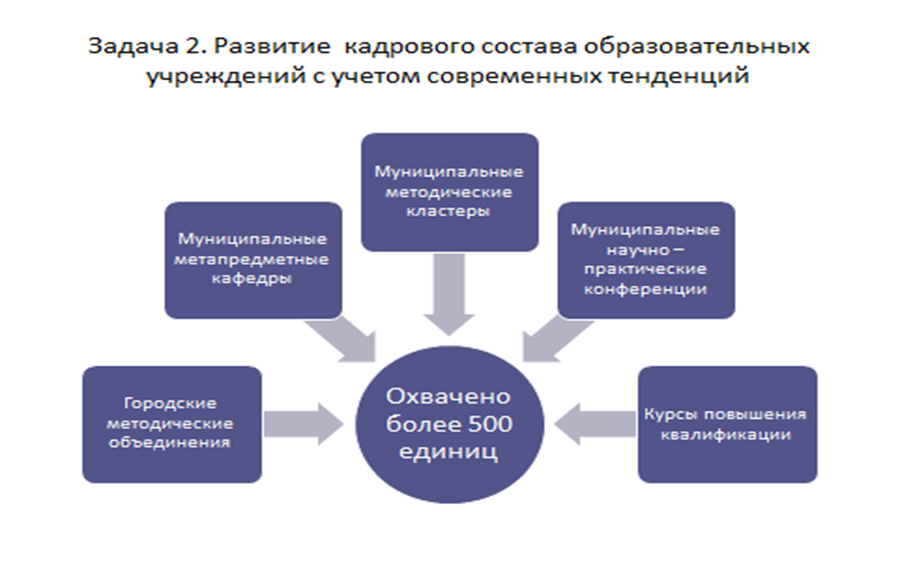 Т.О., решение задачи по развитию кадрового состава имеет свое реальное воплощение, представлено системой взаимосвязанных мероприятий, объединенных общей логикой – выявление перспективных практик, обобщение и распространение данного опыта; выявление профессиональных дефицитов, поиск и организация условий их устранения.При этом стоит отметить слабые места по данному направлению методической работы: избыточность организационных форм профессиональных сообществ; недостаточность организационного и методического сопровождения; несовершенство механизма интеграции городской и школьных методических служб.Необходимо: 1) Проанализировать эффективность системы работы по повышению профессионального мастерства педагогов с позиции требований НП «Образование» на уровне ОУ;2) Обеспечить качественный и аргументированный отбор форматов и содержания деятельности профессиональных сообществ;3) Повысить ответственность образовательных учреждений за процесс интеграции сотрудников и учреждения в целом в систему муниципальной методической работы по развитию профессиональных компетенций, качество методической деятельности на всех уровнях;4) Продолжить совершенствование механизма ВСОКО в части ответственности сотрудников за качество своей профессиональной деятельности; продолжить (внедрить) программы индивидуального развития сотрудников; разработать (обновить) программы ОУ по данному направлению.5)Разработать и внедрить практику программного каскадного подхода к повышению квалификации педагогов муниципалитета: согласованность задач и приоритетов МСО-ОУ-каждого конкретного педагога; выявление профессиональных дефицитов- разработка индивидуальных программ их устранения – мониторинг эффективности.5)Утвердить как дополнительные показатели эффективности управленческой деятельности «карту» повышения квалификации учителей (разнообразие мест), продолжительность курсов, периодичность, чередование (содержание/технологии/воспитание), соответствие муниципальным приоритетам.Реализация задачи развития муниципальной образовательной инфраструктурыЭффективность образовательной системы муниципалитета не может быть достигнута отдельными разрозненными усилиями образовательных учреждений города. Залог эффективности – общая насыщенная образовательная среда, интегрирующая образовательный, культурный, социально – общественный потенциал города. Основные инфраструктурные элементы на схеме: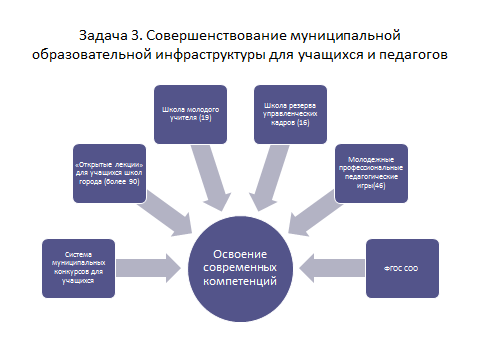 Основное содержание методических инициатив направлено на выстраивание единого муниципального образовательного пространства, обеспечивающего развитие ключевых компетенций учащихся.В первую очередь необходимо отметить влияние на данный процесс реализации Регионального проекта по опережающему введению ФГОС СОО. В ходе реализации проекта сформирована устойчивая практика современной организации УВП: гибкая форма расписания, ИУП, работа над индивидуальным проектом, альтернативные системы оценивания учебных достижений, актуальные технологии преподавания, др. Наработанным опытом команда проекта регулярно делится с коллегами. Так, в течение года проведены две открытых городских площадки по защите индивидуальных проектов учащихся; зональный семинар по организации работы в режиме ИУП. Опыт представлен на региональном уровне, опубликован в Региональных сборниках.В ходе реализация проекта по введению ФГОС СОО сложилась Муниципальная практика организации «Открытых лекций» ,  которая реализуется второй год, расширяя круг участников и имеет выраженный образовательный и развивающий эффект. В течение учебного года организовано более 90 занятий различного формата: лекции, семинары, практикумы, модули. Отдавая должное всем педагогам, стоит отметить вклад Оленковой З.Д. (модуль 17 ч), Падалко И.А. (модуль 17 ч), Ивановой Н.В. (модуль 17 ч), Божедомовой Н.А. (модуль 6ч).Следующий компонент - Система муниципальных конкурсов «Мы – будущее региона», «Большая 8», «Интеллект – марафон», «Математический марафон» -в своей основе содержат обучающий потенциал: работа в команде, проектная деятельность, креативность, эффективная коммуникация, метапредметность. Данная категория конкурсов ориентирована на категорию учащихся с выраженными познавательными способностями, обеспечивая возможность реализации их потенциала.Для учащихся с низкой нормой познавательного развития разработаны места социальной интеграции (фестиваль «Солнышко в ладошках», олимпиада по СБО (социально – бытовой ориентации). Параллельным процессом в создании общей образовательной инфраструктуры является работа с молодыми специалистами и потенциальными руководителями.«Школа молодого учителя» объединяет молодых педагогов школ города. В течение года начинающие специалисты стали участниками круглого стола «Современный учитель: какой он?», участниками фокус – групп в рамках конкурса «Учитель 21», тренинга «Один на один с «трудным» учеником», Молодежного образовательного салона в форме дебатов «Горизонтальная карьера как условие профессионального становления педагога: миф или реальность».Кроме того, практически все молодые специалисты 1-3 года работы (более 50 человек) приняли участие в Молодежных профессиональных педагогических играх, которые приобрели уже статус  зонального отделения Региональной Ассоциации МППИ благодаря эффективности представителей города Сидоровой Е.Э., Кудрина М.М. Компетенции, формируемые в формате МППИ (коммуникативные, проектные, креативные, командообразование, др) являются ключевыми навыками, необходимыми для реализации ФГОС, приоритетных направлений образовательной политики.Идеология формирования проектных умений в управлении, развитии человеческого капитала заложена в программе «Школы резерва  управленческих кадров». В текущем учебном году в составе Школы завершили обучение 18 человек (85,8% от первоначального состава). В ходе работы Школы освоены основы управленческой деятельности, ее специфика в работе с человеческим ресурсом, механизм управления в режиме развития учреждения; организованы тренинги по самопознанию, развитию лидерских качеств, командообразованию. Участники Школы являлись слушателями курсов по проектированию. Завершающим этапом обучения стала презентация выпускных проектов руководителям ОУ, где были продемонстрированы первые управленческие пробы выпускников.Т.О., Перспективой дальнейшего развития муниципальной образовательной инфраструктуры является:1) аккумуляция современных технических средств; создание лабораторий для экспериментальной деятельности учащихся школ; концентрация ресурсов по образовательным областям, в первую очередь, в области «Технология», что обеспечит реализацию требований проекта « Современная школа». 2) необходимо расширить круг партнерства, привлечение специалистов из других территорий, установление межтерриториальных связей, активное использование цифровых технологий, создание инновационных площадок как в реальном, так и в виртуальном режиме.Реализация задачи по выявлению ресурсов и дефицитов профессиональной деятельностиЭффективность любой деятельности, в т.ч. методической, требует профессиональной экспертизы, мониторинга, контроля как необходимых инструментов управления.Основной объект анализа в рамках методической работы – уровень развития профессиональных компетенций участников образовательного процесса, отсюда вытекает задача поиска механизмов выявления ресурсов и дефицитов профессиональной деятельности.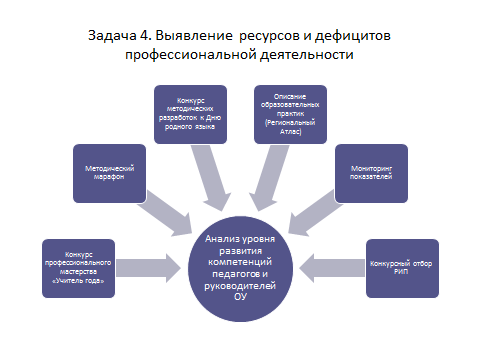 В первую очередь, таким механизмом являются конкурсы профессионального мастерства. Второй год реализуется муниципальный формат организации конкурса «Учитель года» - командный конкурс «Учитель21». В основу командного этапа заложена идея экспертной оценки уровня понимания и владения техниками коммуникации, командообразования, импровизации, проектирования и презентации своей методической концепции. Как отмечают участники конкурса, само участие в конкурсе носит обучающий и развивающий эффект. Ежегодно в конкурсе принимают участие команды всех образовательных учреждений города (9 команд по 3 человека). Анализ результатов дает основание сделать выводы:Вырос уровень компетентности педагогов в области ИКТ – технологий;Расширился диапазон используемых технологий и методов обучения;Усилилась доминанта личностно – ориентированной позиции педагогов.При этом остаются проблемы:Стереотипность и стандартность, недостаточность навыков публичной коммуникации, о чем свидетельствуют результаты конкурсного испытания «Эссе»;Отсутствие устойчивого навыка применять способы дифференцированного подхода в организации урока;Недостаточность общей и профессиональной эрудиции, в частности, в условиях дискуссии и дебатов;Отмечены проблемы владения содержанием предмета, т.к. увеличивается процент учителей, прошедших переподготовку.По совокупности показателей команды МБОУ «Лицей», «Гимназия» продемонстрировали более высокие результаты, что соотносится с другими показателями методической активности этих ОУ. В частности, в конкурсе Методических разработок МБОУ «Лицей» занимает ежегодно лидирующие позиции; МБОУ «Гимназия» отличается регулярностью и системностью в организации методических площадок, открытых уроков.Одним из важных показателей эффективности МР является способность к обобщению продуктивного опыта, в т.ч. через описание практик в Региональный образовательный Атлас. Следует отметить достаточно низкий показатель по данному направлению: из представленных 42 практик включены в Атлас 14 практик, что составляет 33% (предыдущий год – эффективность более 80%). Участие в конкурсных отборах на присвоение статуса РИП – еще одна форма экспертизы качества методической деятельности. В конкурсном отборе участвовали две практики – МБОУ «СОШ №6», Гимназия. Программе МБОУ «СОШ №6»  «Система поддержки в условиях самоопределения и профессиональной ориентации учащихся в соответствии их психофизическим особенностям» присвоен статус Региональной инновационной площадки. Надо отметить, что данная программа была предъявлена экспертизе на уровне ММС, что еще раз подтверждает необходимость дальнейшей  интеграции школьной и городской методической службыВ целях дальнейшего совершенствования качества профессиональной деятельности, необходимо:Провести анализ эффективности модели методической работы с учетом программы «НСУР» на всех уровнях; Оптимизировать деятельность профессиональных сообществ; Организовать муниципальный формат отбора актуальных образовательных практик;Сформировать реестр профессиональных конкурсов;Создать систему диагностики профессиональных затруднений;Развивать практику наставничества (супервизорства) в работу образовательных организаций общего образования.Т.О., на основании результатов решения поставленных задач можно сделать следующие выводы:- логика организации ММС соответствовала поставленным задачам;- согласована по целям и задачам стратегическим направлениям федеральной, региональной, муниципальной политики; - реализация содержания соответствует планированию; - обратная связь свидетельствует о положительной оценке содержания и форм организации методической работы.На момент анализа городская методическая служба представляет собой сформированную, открытую для развития систему взаимодействия управления образования, методического центра, образовательных учреждений города. При этом важно отметить добровольность и мотивированность образовательных учреждений к участию в городских методических мероприятиях, о чем свидетельствуют приведенные выше статистические данные.  В обобщенном виде степень активности по участию в основных мероприятиях представлена на рисунке:Исходя из анализа результатов и актуальных тенденций развития системы образования, дальнейшие шаги развития ММС включают:1. Планирование муниципальных направлений МР на основе выявления профессиональных дефицитов, с учетом требований НП «Образование»;2. Отбор эффективных практик и их оперативное обобщение с целью распространения, а именно:- технологии сопровождения и наставничества, тьюторства над учащимися; внедрение практики ИУП – 5-11 классы, включающие  сетевое взаимодействие и дополнительное образование; механизмы зачета образовательных результатов;- освоение процедур оценки КО - аналогов международных исследований;- обновление методик, стандартов (в парадигме «функциональные грамотности»), современных технологий обучения (дополненная реальность, смешанное обучение) и  оценивания (формирующее, поддерживающее);- совершенствование практики разработки образовательных / надпредметных/ интегрированных модулей, в первую очередь, предмет «Технология»; «Технология» как модель ранней профориентации; - сетевой УП; нелинейное расписание; нестандартные формы урочной деятельности; полный день;- современная образовательная среда, интегрирующая образовательные ресурсы муниципальной инфраструктуры: ИБЦ, студии, лаборатории, 3д моделирование, робототехника, центры коллективного пользования (технологического, гуманитарного образования);- современные технологии управления; др.3. Структурирование вопросов цифровизации в образовательных учреждениях, где качество компетенций педагогов и руководителей должно стать предметом особого внимания, в т.ч. в рамках ВСОКО; обеспечить тьюторское сопровождение педагогов – ветеранов в части освоения ИКТ технологий;4. Формирование банка лучших практик реализации образовательных программ с использованием образовательных сетей, электронного обучения и ДОТ;5. Способствовать созданию Центра, где могла бы осуществляться коммуникация учащихся «ОД» как неформальная среда (дискуссии, проекты, пр);6. Использовать ресурс «Проектории», детских общественных объединений; расширить масштаб сетевой школы: школа – муниципалитет; продолжить развивать систему конкурсных мероприятий с учетом концепции НП «Образование»;7. Разработать технологию ИОМ для детей категории «ОД», «ОВЗ», в т.ч. используя технологию наставничества (тьюторства); 8. Модернизация системы работы с педагогическими кадрами, внедрение программного подхода ПК; совершенствование системы наставничества; формирование практики реализации горизонтальной карьеры; использование новых технологий МР (кураторская методика, др.); разработка индивидуальных траекторий в логике  «Непрерывное образование» с использованием дистанционных программ, с учетом  уровня профессионального роста;9. Обеспечить методическое сопровождение реализации ВШК, ВСОКО с учетом диагностики качества профессиональных компетенций; 10. Организовать формирование реестра профессиональных конкурсов, в т.ч. предметного содержания;11. Разработать систему диагностики затруднений молодых педагогов, разработку комплексных программ сопровождения, направленной на оказание адресной поддержки;12. Обеспечить эффективность работы профессиональных сообществ по освоению современного содержания предметов, концепций их преподавания.Приложение 1.Анализ итогов педагогических чтений - 2019«Профессионализм педагога – основа качества образования»Ежегодные педагогические чтения состоялись 27 марта, в МБОУ «СОШ №9». В различных форматах (лекция – диалог,  демонстрационная площадка, «проектный офис», методическая лаборатория, образовательный салон, директорский клуб) приняли участие более двухсот педагогов школ города.  В количественном плане образовательными учреждениями представлено докладов: СОШ №1 – 9; СОШ №2 – 7; СОШ №4 – 6; СОШ №5 – 3; СОШ № 6 – 8; СОШ №8 – 2; СОШ №9 – 11; Лицей – 11; Гимназия – 7. Оргкомитет городских педагогических чтений отмечает высокую активность участия образовательных учреждений города, качественную подготовку заявленных выступлений, эффективность работы на всех площадках. На основе экспертных оценок участников педагогических чтений, выводов  экспертных групп  оргкомитет рекомендует:.Приложение 2Методический марафон по итогам работы методических кластеровОУГМОММКМК1Гоголева О.Р. Рукосуева А.В.Почекуева С.И.Краевская Н.Л.2Кремер В.В. Головинова Т.М.Беденко Т.Н. Степанова М.В.               4Левчук М.В. Стецюк Л.А. Конных Т.В. Храмова О.М. Матвеева А.Н. Козлова О.М.Громова Е.С.5Колосова О.В.Олейникова Е.В. Аминаева Н.В.Зимарева Н.С.6Назмутдинова Э.Т. Ширшова М.В.Назмутдинова Э.Т. Павлова Н.О.8Грибанова О.П.9Билевич Н.А. Иващенко Л.Ф. Галкина А.П.Оленкова Н.У.Цзян Е.А.ЛицейНосач С.А. Макаревич О.Н. Савельева Н.Е. Кайрыш Ю.М.Радченко О.Д.Радченко О.Д. Тауснева О.А.ГимназияПеревалова Л.Н. Новоселов О.В. Романова М.Л.Сидорова Е.Н.Руководство профессиональными сообществамиРуководство профессиональными сообществамиРуководство профессиональными сообществамиРуководство профессиональными сообществамиРуководство профессиональными сообществамиРуководство профессиональными сообществамиРуководство профессиональными сообществамиОУНаправление Ответственный Сотрудничество /ОУ№1Эффективный урокКраевская Н.Л.СОШ №2 (практика)СОШ №6№2Практика внедрения на уровне СОО новых методов обучения, образовательных технологий, обеспечивающих освоение содержанияБеденко Т.Н.Степанова М.В.Лицей - практика№4Развитие функциональной  читательской грамотности у младших школьниковГромова Е.С.СОШ №2 Виноградова О.А. (практика)СОШ №8  «Практика» МБОУ «СОШ №1»№5Профессиональное здоровье учителя, культура здоровья, становление профессиональной компетентности в области зоровьесбереженияЗимарева Н.С.№6Система      поддержки в условиях самоопределения и профессиональной ориентации учащихся в соответствии их психофизическим особенностям Назмутдинова Э.Т.СОШ №4 практикаСОШ №2 практика, стажировкаМБОУ «СОШ №1»Аналитика, практика№6Реализация ВСОКО на уровне НООПавлова Н.О.СОШ №4МБОУ «СОШ №1»№8Модель организации проектной деятельности в образовательном учрежденииГрибанова О.П.№9Образовательная среда как условие личностного роста обучающегося и педагога  (на примере специализированного класса)Цзян Е.А.ЛицейСовременная цифровая образовательная средаРадченко О.Д., Тауснева О.А.МБОУ «СОШ №1»ГимназияМетапредметное пространство учащихся и педагогов: моделирование, организация, управлениеСидорова Е.Н.ОУИКТ - технологииИКТ - технологииИКТ - технологииУчитель – основа качества образованияУчитель – основа качества образованияУчитель – основа качества образованияОУКол-во%Публикация % Кол-во%Публикация% 1212100914442212071042416100696751610034,50616100812,5258231009111736Лицей 74257111736Гимназия 31710071042ОУ1245689Лицей Гимназия Кол-во-9-25-66114Показатели участия ОУ в городских методических мероприятияхПоказатели участия ОУ в городских методических мероприятияхПоказатели участия ОУ в городских методических мероприятияхПоказатели участия ОУ в городских методических мероприятияхПоказатели участия ОУ в городских методических мероприятияхПоказатели участия ОУ в городских методических мероприятияхПоказатели участия ОУ в городских методических мероприятияхПоказатели участия ОУ в городских методических мероприятияхПоказатели участия ОУ в городских методических мероприятияхПоказатели участия ОУ в городских методических мероприятияхПоказатели участия ОУ в городских методических мероприятияхПоказатели участия ОУ в городских методических мероприятияхПоказатели участия ОУ в городских методических мероприятияхПоказатели участия ОУ в городских методических мероприятияхПоказатели участия ОУ в городских методических мероприятияхПоказатели участия ОУ в городских методических мероприятияхПоказатели участия ОУ в городских методических мероприятияхПоказатели участия ОУ в городских методических мероприятияхОУОУАвгустовский ПедсоветАвгустовский ПедсоветФорум ИКТФорум ИКТФорум ИКТОткрытые лекцииОткрытые лекцииОткрытые лекцииМетодический марафонМетодический марафонМетодический марафонМартовские педчтенияМартовские педчтенияКонкурс "Учитель 21"Обучающие семинарывсего1122222444111131232277111999993231444411133399312155221112222225531566552225559931258833317991166666612123284ЛицейЛицей1177711111122213133239ГимназияГимназия33333444666993129всеговсего252517171797979717171780802711274Направление ТемаТемаФИО, должность, ОУРекомендацииПрактика применения технологии развития критического мышления, проблемного обучения, когнитивных технологий..Применение технологии «Творческая мастерская» на уроке литературного чтения.Применение технологии «Творческая мастерская» на уроке литературного чтения.Данилина Елена Викторовна, учитель начальных классов МБОУ «СОШ №4»Рекомендовать для публикации в сборнике по итогам педагогических чтений;  для распространения на уровне муниципалитета;Практика применения технологии развития критического мышления, проблемного обучения, когнитивных технологий..Использование когнитивных технологий. В театре Диониса. (мастер-класс)Использование когнитивных технологий. В театре Диониса. (мастер-класс)Яшурина Н.В., учитель истории МБОУ «Гимназия»О.Н.Чуфистова, учитель русского языка и литературы МБОУ «Гимназия»Рекомендовать для освоения практики молодыми педагогамиПрактика применения технологии развития критического мышления, проблемного обучения, когнитивных технологий..Формирование функциональной грамотности через решение текстовых задач на уроках математики в начальной школеФормирование функциональной грамотности через решение текстовых задач на уроках математики в начальной школеТурлакова Марина Леонидовна, учитель начальных классов МБОУ «Лицей»Рекомендовать для публикации в сборнике по итогам педагогических чтений;   для распространения на уровне муниципалитета; Рекомендовать для освоения практики молодыми педагогамиПрактика применения технологии развития критического мышления, проблемного обучения, когнитивных технологий..Использование  технологии развития критического мышления на разных этапах урока.Использование  технологии развития критического мышления на разных этапах урока.Жданова Наталья Сергеевна,  учитель истории и обществознания  МБОУ «СОШ №4»Рекомендовать для публикации в сборнике по итогам педагогических чтений;  для распространения на уровне муниципалитета; Рекомендовать для освоения практики молодыми педагогамиПрактика использования цифровых технологий и электронных ресурсов(гуманитарные дисциплины)Использование инструментов Google в образовательном процессе.Использование инструментов Google в образовательном процессе.Куданкина Мария Ивановна, учитель истории и обществознания МБОУ «СОШ№1»Рекомендовать для публикации в сборнике по итогам педагогических чтений;Практика использования цифровых технологий и электронных ресурсов(гуманитарные дисциплины)Электронные образовательные ресурсы как средство повышения мотивации к изучению русского языка и литературыЭлектронные образовательные ресурсы как средство повышения мотивации к изучению русского языка и литературыБилевич Наталья Алексеевна, учитель русского языка и литературы МБОУ «СОШ № 9»Рекомендовать для публикации в сборнике по итогам педагогических чтений;Практика использования цифровых технологий и электронных ресурсов(точные и иные дисциплины)Использование GoogleClassroom в учебной деятельности.Использование GoogleClassroom в учебной деятельности.Бегал Ирина Леонидовна, учитель  математики МБОУ «СОШ №4»Рекомендовать для публикации в сборнике по итогам педагогических чтений; организация мастер-класса в рамках плана МР МБОУ «МИМЦ»Практика использования цифровых технологий и электронных ресурсов(точные и иные дисциплины)«Якласс» как электронный образовательный ресурс в преподавании биологии (профильный уровень)«Якласс» как электронный образовательный ресурс в преподавании биологии (профильный уровень)Ефиц Ольга Александровна, учитель биологии МБОУ«СОШ № 9»Рекомендовать для публикации в сборнике по итогам педагогических чтений Практика использования цифровых технологий и электронных ресурсов(точные и иные дисциплины)Web- квест как форма организации предметной недели в школеWeb- квест как форма организации предметной недели в школеКочнева Инна Сергеевна, учитель математики МБО «СОШ №1», Щетникова Галина Борисовна, учитель математики МБО «СОШ №1»Рекомендовать для публикации в сборнике по итогам педагогических чтений; организация мастер-класса в рамках плана МР МБОУ «МИМЦ»Практика применения игропедагогики, арт-технологий, театральной, музейной педагогики, здоровьесберегающие технологии (гуманитарные дисциплины)Игра на уроках английского языка в младшей школеИгра на уроках английского языка в младшей школеСафронова Евгения Андреевна, учитель английского языка МБОУ «СОШ №9»Рекомендовать для освоения практики молодыми педагогамиПрактика применения игропедагогики, арт-технологий, театральной, музейной педагогики, здоровьесберегающие технологии (гуманитарные дисциплины)Экспо-холл, творческая реконструкция, живая картина как формы организации внеурочной деятельности по предметам гуманитарного циклаЭкспо-холл, творческая реконструкция, живая картина как формы организации внеурочной деятельности по предметам гуманитарного циклаПетрушко Светлана Александровна, Иванова Елена Михайловна, учителя русского языка и литературы МБОУ «Лицей», Комарова Инна Анатольевна, учитель истории МБОУ «Лицей»Рекомендовать  для распространения на уровне муниципалитета;Практика применения игропедагогики, арт-технологий, театральной, музейной педагогики, здоровьесберегающие технологии (гуманитарные дисциплины)Повышение мотивации обучающихся к изучению предметов гуманитарного цикла средствами арт-технологий.Повышение мотивации обучающихся к изучению предметов гуманитарного цикла средствами арт-технологий.Оленкова Наиля Ураловна, учитель русского языка и литературы МБОУ «СОШ № 9»Рекомендовать для публикации в сборнике по итогам педагогических чтений;Практика применения игропедагогики, арт-технологий, театральной, музейной педагогики, здоровьесберегающие технологии (гуманитарные дисциплины)Использование кинезиологических упражнений на логопедических занятиях (мастер-класс)Использование кинезиологических упражнений на логопедических занятиях (мастер-класс)Романова М.Л., учитель-логопедРекомендовать для освоения практики молодыми педагогамиПрактика применения игропедагогики, арт-технологий, театральной, музейной педагогики, здоровьесберегающие технологии (гуманитарные дисциплины)Интеллект-игра КВИЗ: правила и возможностиИнтеллект-игра КВИЗ: правила и возможностиСмирнова Валентина Алексеевна учитель русского языка и литературы Широких Татьяна Анатольевна,  учитель русского языка и литературы МБОУ «СОШ № 1»Рекомендовать для публикации в сборнике по итогам педагогических чтений; для освоения практики молодыми педагогамиПрактика применения игропедагогики, арт-технологий, театральной, музейной педагогики, здоровьесберегающие технологии(точные и иные дисциплины)КинотерапияКинотерапияКиселева Лариса Михайловна, МБОУ «СОШ №2»Рекомендовать для публикации в сборнике по итогам педагогических чтений; для распространения на уровне муниципалитета; для освоения молодыми педагогами, в т.ч. соцпедагогами, педагогами  – психологами.Практика обучения в парадигме личностно ориентированного обучения, сотрудничестве, реализация технологии проектно-исследовательской деятельности.Индивидуальный маршрут по работе с математически одарёнными детьми Индивидуальный маршрут по работе с математически одарёнными детьми Марусина Лидия Викторовна, МБОУ «СОШ №2»Корзунова Инна Инокентьевна,  МБОУ «СОШ №2»Рекомендовать для публикации в сборнике по итогам педагогических чтенийПрактика обучения в парадигме личностно ориентированного обучения, сотрудничестве, реализация технологии проектно-исследовательской деятельности.Проектно-исследовательская деятельность как основа формирования универсальных учебных действийПроектно-исследовательская деятельность как основа формирования универсальных учебных действийВеденский Антон Сергеевич, педагог-организатор МБОУ «Лицей»Рекомендовать для публикации в сборнике по итогам педагогических чтений; для распространения на уровне муниципалитетаПрактика обучения в парадигме личностно ориентированного обучения, сотрудничестве, реализация технологии проектно-исследовательской деятельности.Проект «Я лидер?»Проект «Я лидер?»Корсун Марьям Гапталхаковна, учитель иностранного языка МБОУ «СОШ №8»Романов А.Н., учитель физики МБОУ «СОШ №8»Рекомендовать для публикации в сборнике по итогам педагогических чтенийПрактика формирования и оценивания образовательных результатов.Оценка достигнутых предметных результатов на уроке (формирование самооценки ученика) – мастер-классОценка достигнутых предметных результатов на уроке (формирование самооценки ученика) – мастер-классКель Татьяна Степановна, учитель начальных классов МБОУ «СОШ №6»Рекомендовать для публикации в сборнике по итогам педагогических чтенийПрактика формирования и оценивания образовательных результатов.Система оценки читательской грамотности младших школьников.Система оценки читательской грамотности младших школьников.Рулина Альбина Федоровна, учитель начальных классов МБОУ «СОШ №4»Рекомендовать для освоения молодыми педагогамиПрактика формирования и оценивания образовательных результатов.Формирование читательской грамотности на уроках – (видеофрагменты уроков)Формирование читательской грамотности на уроках – (видеофрагменты уроков)Попова Нина Федоровна, Зайцева Ольга Владимировна - учителя начальных классов МБОУ «СОШ №6»Рекомендовать для публикации в сборнике по итогам педагогических чтений «Проектный офис» Создание образовательной среды в организации УВП специализированных классов (уклад, тьюторство, сеть, ИОТ, ИУП, ИОП, др.).Создание образовательной среды в организации УВП специализированных классов (уклад, тьюторство, сеть, ИОТ, ИУП, ИОП, др.).Булгакова Надежда Евгеньевна, зам.директора по УВР МБОУ «СОШ № 9»Продолжить разработку проектной идеи «Педагогическое волонтерство» «Проектный офис» Создание образовательной среды в организации УВП специализированных классов (уклад, тьюторство, сеть, ИОТ, ИУП, ИОП, др.).Создание образовательной среды в организации УВП специализированных классов (уклад, тьюторство, сеть, ИОТ, ИУП, ИОП, др.).Акуленко Сергей Иванович, учитель физики МБОУ «Лицей»Продолжить разработку проектной идеи «Педагогическое волонтерство» «Проектный офис» Создание образовательной среды в организации УВП специализированных классов (уклад, тьюторство, сеть, ИОТ, ИУП, ИОП, др.).Создание образовательной среды в организации УВП специализированных классов (уклад, тьюторство, сеть, ИОТ, ИУП, ИОП, др.).Носач Елена Анатольевна, учитель математикиПродолжить разработку проектной идеи «Педагогическое волонтерство»«Проектный офис»Моделирование инклюзивного образования для детей с ОВЗ.Моделирование инклюзивного образования для детей с ОВЗ.Мешкова Галина Александровна, учитель кор.кл. МБОУ «СОШ №8»Продолжить разработку проектной идеи «Инклюзивный потенциал дополнительного образования»«Проектный офис»Моделирование инклюзивного образования для детей с ОВЗ.Моделирование инклюзивного образования для детей с ОВЗ.Иванова Ирина Васильевна , учителя начальных классов МБОУ «СОШ №6» Продолжить разработку проектной идеи «Инклюзивный потенциал дополнительного образования»«Проектный офис»Моделирование инклюзивного образования для детей с ОВЗ.Моделирование инклюзивного образования для детей с ОВЗ.Колосова Оксана Владимировна, педагог дополнительного образования МБОУ «ООШ №5»Продолжить разработку проектной идеи «Инклюзивный потенциал дополнительного образования»«Проектный офис»Моделирование инклюзивного образования для детей с ОВЗ.Моделирование инклюзивного образования для детей с ОВЗ.Карпенкова В.Р.,  МБОУ «СОШ №2»Продолжить разработку проектной идеи «Инклюзивный потенциал дополнительного образования»«Проектный офис»Моделирование инклюзивного образования для детей с ОВЗ.Моделирование инклюзивного образования для детей с ОВЗ.Красикова Елена Евгеньевна , учитель коррекционных классов МБОУ «СОШ №6»Продолжить разработку проектной идеи «Инклюзивный потенциал дополнительного образования»«Проектный офис»Моделирование инклюзивного образования для детей с ОВЗ.Моделирование инклюзивного образования для детей с ОВЗ. Мальцева Светлана Николаевна, МБОУ «СОШ №2»Продолжить разработку проектной идеи «Инклюзивный потенциал дополнительного образования»«Проектный офис»Проектные действия по организации современных условий для профессионального становления и развития педагогов, в т.ч. наставничество.Проектные действия по организации современных условий для профессионального становления и развития педагогов, в т.ч. наставничество.Куличенко Юлия Петровна, старший воспитатель МБДОУ «Детский сад №1 «Росток»Продолжить разработку проектной идеи «Кураторская методика: молодой педагог + стажист = ИКТ – компетенции»«Проектный офис»Проектные действия по организации современных условий для профессионального становления и развития педагогов, в т.ч. наставничество.Проектные действия по организации современных условий для профессионального становления и развития педагогов, в т.ч. наставничество.Якоби Светлана Анатольевна – зам директора по УВРПродолжить разработку проектной идеи «Кураторская методика: молодой педагог + стажист = ИКТ – компетенции»«Проектный офис»Обновление практик воспитания (уклад, современные формы предпрофильной, предпрофессиональной подготовки, волонтерство, др).	Обновление практик воспитания (уклад, современные формы предпрофильной, предпрофессиональной подготовки, волонтерство, др).	Тетерина Анжелика Владимировна, учитель английского языка МБОУ «СОШ №1»Продолжить разработку проектной идеи  «Планирование воспитательной работы на основе рейтинговой системы  оценивания учебных достижений  учащихся специализированных классов »Методическая лаборатория Лаборатория по моделированию психологического заключения в рамках ПМПК.Лаборатория по моделированию психологического заключения в рамках ПМПК.Левчук Марина Васильевна,  МБОУ «СОШ №4»Рекомендовать для утверждения на ГМС комплекта   психологических методик для подготовки психологического заключения в рамках ГПМПК Методическая лаборатория Лаборатория по моделированию психологического заключения в рамках ПМПК.Лаборатория по моделированию психологического заключения в рамках ПМПК.Шарабарина Христина Александровна,  МБОУ «СОШ №4»Рекомендовать для утверждения на ГМС комплекта   психологических методик для подготовки психологического заключения в рамках ГПМПК Методическая лаборатория Лаборатория по моделированию психологического заключения в рамках ПМПК.Лаборатория по моделированию психологического заключения в рамках ПМПК.Шарабарина Христина Александровна, Левчук Марина Васильевна МБОУ «СОШ №4», Малютина Анастасия Сергеевна МБОУ «СОШ №1» ,Рекомендовать для утверждения на ГМС комплекта   психологических методик для подготовки психологического заключения в рамках ГПМПК Методическая лаборатория Лаборатория по моделированию психологического заключения в рамках ПМПК.Лаборатория по моделированию психологического заключения в рамках ПМПК.Камалтынова Виктория Владимировна МБОУ «СОШ №9»Рекомендовать для утверждения на ГМС комплекта   психологических методик для подготовки психологического заключения в рамках ГПМПК Методическая лаборатория Лаборатория по моделированию психологического заключения в рамках ПМПК.Лаборатория по моделированию психологического заключения в рамках ПМПК.Лисогорова Наталья Сергеевна,  МБОУ «СОШ №9»Рекомендовать для утверждения на ГМС комплекта   психологических методик для подготовки психологического заключения в рамках ГПМПК Методическая лаборатория Лаборатория по моделированию психологического заключения в рамках ПМПК.Лаборатория по моделированию психологического заключения в рамках ПМПК.Давлетгареева Елена Ивановна, МБОУ «СОШ №9»Рекомендовать для утверждения на ГМС комплекта   психологических методик для подготовки психологического заключения в рамках ГПМПК Методическая лаборатория Лаборатория по моделированию психологического заключения в рамках ПМПК.Лаборатория по моделированию психологического заключения в рамках ПМПК.Игнатова Екатерина Валерьевна, МБОУ «СОШ №4»Левчук Марина Васильевна, МБОУ «СОШ №4»Рекомендовать для утверждения на ГМС комплекта   психологических методик для подготовки психологического заключения в рамках ГПМПК Методическая лаборатория Лаборатория по моделированию психологического заключения в рамках ПМПК.Лаборатория по моделированию психологического заключения в рамках ПМПК.Мекшина Марина Святославовна МБОУ «СОШ №6»Рекомендовать для утверждения на ГМС комплекта   психологических методик для подготовки психологического заключения в рамках ГПМПК Методическая лаборатория Лаборатория по моделированию психологического заключения в рамках ПМПК.Лаборатория по моделированию психологического заключения в рамках ПМПК.Сидорова Евгения Эдуардовна, МБОУ «Гимназия»Рекомендовать для утверждения на ГМС комплекта   психологических методик для подготовки психологического заключения в рамках ГПМПК Методическая лаборатория Лаборатория по моделированию психологического заключения в рамках ПМПК.Лаборатория по моделированию психологического заключения в рамках ПМПК.Валеева Алия Равильевна, МБОУ «СОШ №2»Рекомендовать для утверждения на ГМС комплекта   психологических методик для подготовки психологического заключения в рамках ГПМПК Методическая лаборатория Лаборатория по моделированию психологического заключения в рамках ПМПК.Лаборатория по моделированию психологического заключения в рамках ПМПК.Корниенко Людмила Викторовна, логопед  МБОУ «СОШ №1»Рекомендовать для утверждения на ГМС комплекта   психологических методик для подготовки психологического заключения в рамках ГПМПК Методическая лаборатория Лаборатория по моделированию психологического заключения в рамках ПМПК.Лаборатория по моделированию психологического заключения в рамках ПМПК.Внукова Любовь Викторовна, МБОУ «Лицей»Рекомендовать для утверждения на ГМС комплекта   психологических методик для подготовки психологического заключения в рамках ГПМПК Методическая лабораторияТехнологическое образованиеТроицкая Ольга Кирилловна, учитель технологии МБОУ «ООШ №5»Чащина Елена Васильевна, учитель технологии МБОУ «Лицей»Быковская СА, Свиридов ЕВ, Минеева ЕЛ – учителя технологии МБОУ «СОШ №6»	Масалитина Олеся Николаевна – учитель технологии МБОУ «СОШ №1»Троицкая Ольга Кирилловна, учитель технологии МБОУ «ООШ №5»Чащина Елена Васильевна, учитель технологии МБОУ «Лицей»Быковская СА, Свиридов ЕВ, Минеева ЕЛ – учителя технологии МБОУ «СОШ №6»	Масалитина Олеся Николаевна – учитель технологии МБОУ «СОШ №1»Рекомендовать для утверждения на ГМС модели технологического образования Методическая лабораторияМоделирование образовательной среды для выявления и индивидуального сопровождения высоко мотивированных школьников  (компетентностная модель педагога). Козлова Ирина Александровна, учитель английского языка;Аминаева Надежда Владимировна, учитель английского языка МБОУ «ООШ №5»Корзунова Инна Инокентьевна, МБОУ «СОШ №2»;Конных Татьяна Васильевна, педагог-библиотекарь МБОУ «СОШ №4»Казаченко Альфия Миннагаривовна- учитель начальных классов МБОУ «СОШ №1»Козлова Ирина Александровна, учитель английского языка;Аминаева Надежда Владимировна, учитель английского языка МБОУ «ООШ №5»Корзунова Инна Инокентьевна, МБОУ «СОШ №2»;Конных Татьяна Васильевна, педагог-библиотекарь МБОУ «СОШ №4»Казаченко Альфия Миннагаривовна- учитель начальных классов МБОУ «СОШ №1»Рекомендовать для утверждения на ГМС компетнтностной модели педагога             - тьютора по работе с высокомотивированными учащимисяМолодежный образовательный салонДебаты «Горизонтальная карьера как условие профессионального становления педагога: миф или реальность»Маргович Татьяна Васильевна, соц.педагог МБОУ «СОШ № 9» Смирнова Ирина Игоревна, МБОУ «СОШ №2»Новожилова Наталья Александровна – учитель  иностранного языка МБОУ «СОШ №1»Лисица Ксения Михайловна, учитель английского языка МБОУ «СОШ № 9»Паутов Александр Сергеевич, учитель физической культуры МБОУ «СОШ № 9Смыслова Алекасандра Владимировна, МБОУ «СОШ №6»Коробейникова Татьяна Викторовна, МБОУ «СОШ №6»Федотовская Валия Равшановна, МБОУ «СОШ №4»Лукасевич Жанна Александровна, МБОУ «СОШ №1»Маргович Татьяна Васильевна, соц.педагог МБОУ «СОШ № 9» Смирнова Ирина Игоревна, МБОУ «СОШ №2»Новожилова Наталья Александровна – учитель  иностранного языка МБОУ «СОШ №1»Лисица Ксения Михайловна, учитель английского языка МБОУ «СОШ № 9»Паутов Александр Сергеевич, учитель физической культуры МБОУ «СОШ № 9Смыслова Алекасандра Владимировна, МБОУ «СОШ №6»Коробейникова Татьяна Викторовна, МБОУ «СОШ №6»Федотовская Валия Равшановна, МБОУ «СОШ №4»Лукасевич Жанна Александровна, МБОУ «СОШ №1»Рекомендовать к использованию формата «Дебаты» для обсуждения актуальных вопросов профессионального становления молодых педагоговДиректорский клуб Презентация выпускных работ участников «Школы резерва управленческих кадров»Гаврик Мария Александровна, МБОУ «СОШ №2»Сосунова Татьяна Сергеевна, ДОУ №41Серебряков Иван Петрович, МБОУ «Лицей»Власова И.А., учитель нач.классов МБОУ «Гимназия»Гаврик Мария Александровна, МБОУ «СОШ №2»Сосунова Татьяна Сергеевна, ДОУ №41Серебряков Иван Петрович, МБОУ «Лицей»Власова И.А., учитель нач.классов МБОУ «Гимназия»Признать удовлетворительными представленные проекты       Направление Предмет, формат Тема ФИО учителя, ОУЭффективный урок.Краевская Н.Л.МБОУ «СОШ №1»Урок  историиУсиление Московского княжества.Шадрина Светлана ВладимировнаМБОУ «СОШ №1»Эффективный урок.Краевская Н.Л.МБОУ «СОШ №1»Урок литературного чтения Легко ли смеяться над собой (по рассказу В.Драгунского) Панкратьева Лариса Александровна  МБОУ «СОШ №1»Эффективный урок.Краевская Н.Л.МБОУ «СОШ №1»Урок русского языкаГлавные члены предложения Казаченко Альфия Михайловна МБОУ «СОШ №1»Эффективный урок.Краевская Н.Л.МБОУ «СОШ №1»Предмет  "Искусство""Пушкин-наше всё"Учитель  Масалитина О.Н.Развитие функциональной  читательской грамотности у младших школьников.Громова Е.С.МБОУ «СОШ №4»Интегрированное занятие по внеклассному чтениюА. Линдгрен «Пеппи Длинный чулок»Рулина А.Ф., Лукасевич Ж.А.МБОУ «СОШ №4»Развитие функциональной  читательской грамотности у младших школьников.Громова Е.С.МБОУ «СОШ №4»Педагогическая мастерскаяФормирование читательской грамотности у младших школьников на основе приемов технологии критического мышлениеЧерепина Е.Ю. МБОУ «СОШ №4»Развитие функциональной  читательской грамотности у младших школьников.Громова Е.С.МБОУ «СОШ №4»Мастер-класс Формирование читательской грамотности младших школьников через организацию с разными видами текстаЕ.И. Желанникова, О.В. Николаева, Н.И. Кленцова МБОУ «Лицей»Профессиональное здоровье учителя, культура здоровья, становление профессиональной компетентности в области зоровьесбережения.Зимарева Н.С.МБОУ «ООШ №5»Тренинг для педагогов«Мое здоровье в моих руках» Попова Светлана Алексеевна, КГКОУ «Лесосибирский детский дом»Профессиональное здоровье учителя, культура здоровья, становление профессиональной компетентности в области зоровьесбережения.Зимарева Н.С.МБОУ «ООШ №5»Семинар-практикум для молодых специалистов«Эмоциональная устойчивость педагога (овладение навыками эмоциональной саморегуляции)»Армаш Наталья Анатольевна, МБОУ «ООШ №5»Реализация ВСОКО на уровне НОО.Павлова Н.О.МБОУ «СОШ №6»Мастер-классФормирующее оценивание как педагогическая технологияОленицкая М.Т., Посьякова А.Г., СОШ №4Реализация ВСОКО на уровне НОО.Павлова Н.О.МБОУ «СОШ №6»Открытый урок, русский языкГлаголИванова Н.В.Реализация ВСОКО на уровне НОО.Павлова Н.О.МБОУ «СОШ №6»Мастер-классВыявление педагогических затруднений (презентация школьной методики)Нестерова Т.А.Метапредметное пространство учащихся и педагогов: моделирование, организация, управление.Сидорова Е.Н.Методический марафон  «Реализация ФГОС».ГимназияВнеурочное занятие по  информатике «Где логика?»Кудрин М.М., учитель информатики первой квалиф. категорииМетапредметное пространство учащихся и педагогов: моделирование, организация, управление.Сидорова Е.Н.Методический марафон  «Реализация ФГОС».ГимназияУрок русского языкаОрфограммы, связанные с обозначением фонем. Список орфограмм     сильных и слабых позиций и правила для них       Лукомская Т.А.,учитель нач.классов высш.категорииМетапредметное пространство учащихся и педагогов: моделирование, организация, управление.Сидорова Е.Н.Методический марафон  «Реализация ФГОС».ГимназияУрок литературного чтенияЧитай, удивляйся, размышляй.Красильникова С.В., учитель нач. классов высш. категорииМетапредметное пространство учащихся и педагогов: моделирование, организация, управление.Сидорова Е.Н.Методический марафон  «Реализация ФГОС».ГимназияУрок биологииОрган зрения  и зрительный анализаторФролова А.Ф., учитель биологииМетапредметное пространство учащихся и педагогов: моделирование, организация, управление.Сидорова Е.Н.Методический марафон  «Реализация ФГОС».ГимназияУрок истории и русского языка (комбинированный урок)В гостях у новгородцевЧуфистова О.Н., Яшурина Н.В., учитель историиМетапредметное пространство учащихся и педагогов: моделирование, организация, управление.Сидорова Е.Н.Методический марафон  «Реализация ФГОС».ГимназияУрок физической культурыРазвитие двигательных навыковАндреева Л.В, учитель физической культуры 1 квалиф.категории